   Nr. 243 din 8 ianurie 2016                                                       M I N U T Aşedinţei de îndată a Consiliului Local al Municipiului Dej  încheiată azi, 8 ianuarie 2016, cu ocazia ședinței care a fost convocată în conformitate cu prevederile ‚art. 39’, alin. (4) din Legea Nr. 215/2001, republicată, cu modificările şi completările ulterioare, conform Dispoziţiei Primarului Nr. 1 din 6 ianuarie 2016, cu următoareaORDINE DE ZI:1. Proiect de hotărâre privind aprobarea acoperirii definitive din excedentul  bugetului local al deficitului Secțiunii de dezvoltare a Municipiului Dej    La şedinţă sunt prezenţi 13 consilieri, domnul Primar Morar Costan, doamna Secretar al Municipiului Dej.      Şedinţa publică este condusă de domnul consilier Lazăr Nicolae,   lipsesc motivat doamnele consiliere Alexandru Melinda Gabriela, Kovrig Anamaria Magdalena, domnii consilieri: Varga Lorand Iuliu, Mailat Ion Sorin, Buburuz Simion Florin, Mureșan Traian şedinţa fiind legal constituită.  În cadrul şedinţei a fost adoptată următoarea hotărâre:H O T Ă R Â R E A  Nr. 1 privind  aprobarea acoperirii definitive din excedentul  bugetului local al deficitului Secțiunii de dezvoltare a Municipiului Dej.Votat 13 voturi ”pentru” unanimitate.          În conformitate cu dispoziţiile ‘art. 11’ din Legea Nr. 52/2003 privind transparenţa decizională în administraţia publică, republicată, cu modificările și completările ulterioare, minuta se publică la sediul şi pe site-ul Primăriei Municipiului Dej.  	 Președinte de ședință,                                                     Secretar,                  Zanc Gavril                                                             Jur. Pop Cristina                  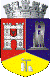 ROMÂNIAJUDEŢUL CLUJCONSILIUL LOCAL AL MUNICIPIULUI DEJStr. 1 Mai nr. 2, Tel.: 0264/211790*, Fax 0264/223260, E-mail: primaria@dej.ro 